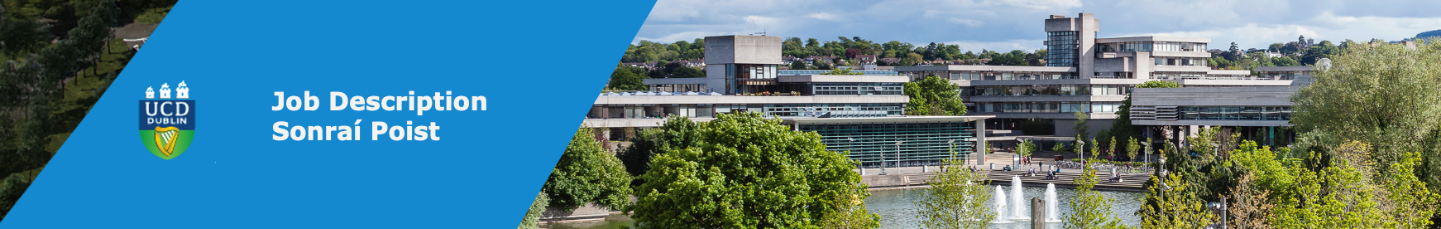 Instructions: Please complete in soft copy. Note, all sections are mandatory - unless specified otherwise. Further instruction on completing this from is specified in the body of the form in this font.Instructions: Please complete in soft copy. Note, all sections are mandatory - unless specified otherwise. Further instruction on completing this from is specified in the body of the form in this font.College | Management Unit:School | Unit:Post Title & Subject Area (if relevant)Senior Technical OfficerPost Duration:Grade:Line ManagerCompetition Ref. N⁰Completed by HR      HR AdministratorCompleted by HRRelocation ExpensesPlease delete if not relevantGarda VettingPlease delete if not relevantPosition Summary:Please describe the nature and purpose of the post (approx 100 – 150 words)Position Summary:Please describe the nature and purpose of the post (approx 100 – 150 words) Principal Duties and Responsibilities:Technical Skills:Champion continuous technical improvements, setting standards and engenders flexibility within the teamResponsible for the maintenance of equipment used in both research and teaching activities to the highest standard possibleKeep up to date with technical developments and lead others in the adaptation to new technologiesHealth and Safety:Champion best Health and Safety practices Adapt to new techniques and technologies that are introduced and do so with safety in mind at all times Review  and report on working practice within the School/Unit, highlighting potential risks or hazards where appropriateWork with others to ensure safe working practice are followed,Management & Planning:Plan and prioritise work to meet the goals/targets of the School/Unit  and delegate work as required Contribute to the delivery of objectives of the School/Unit and how they link to the overall programme of work Participate in annual/forward planning activitiesInterpersonal Skills:Convey complicated and technical information in a clear, concise and easily understood mannerListen to and deal sensitively and patiently with othersAdapt language and communication skills to meet the needs of different people/audiencesDemonstrate a flexible approach to delivering team results Follow guidelines to carry out aspects of the induction process and training for new staff and studentsProactively provide support and assistance to other members of the teamService Requirements Provide high professional service standards to all elements of workInnovation/Flexibility/AdaptabilityProactively identify and implement appropriate innovations in own areas of responsibility Contribute to planning around scheduling, task allocation and prioritisation, as appropriateContribute to change and flexibility through ideas and actions Particular to this position:Please note this section is optional. Examples include, Details of set hours, peak periods, dress code or job-sharing conditions etc. Principal Duties and Responsibilities:Technical Skills:Champion continuous technical improvements, setting standards and engenders flexibility within the teamResponsible for the maintenance of equipment used in both research and teaching activities to the highest standard possibleKeep up to date with technical developments and lead others in the adaptation to new technologiesHealth and Safety:Champion best Health and Safety practices Adapt to new techniques and technologies that are introduced and do so with safety in mind at all times Review  and report on working practice within the School/Unit, highlighting potential risks or hazards where appropriateWork with others to ensure safe working practice are followed,Management & Planning:Plan and prioritise work to meet the goals/targets of the School/Unit  and delegate work as required Contribute to the delivery of objectives of the School/Unit and how they link to the overall programme of work Participate in annual/forward planning activitiesInterpersonal Skills:Convey complicated and technical information in a clear, concise and easily understood mannerListen to and deal sensitively and patiently with othersAdapt language and communication skills to meet the needs of different people/audiencesDemonstrate a flexible approach to delivering team results Follow guidelines to carry out aspects of the induction process and training for new staff and studentsProactively provide support and assistance to other members of the teamService Requirements Provide high professional service standards to all elements of workInnovation/Flexibility/AdaptabilityProactively identify and implement appropriate innovations in own areas of responsibility Contribute to planning around scheduling, task allocation and prioritisation, as appropriateContribute to change and flexibility through ideas and actions Particular to this position:Please note this section is optional. Examples include, Details of set hours, peak periods, dress code or job-sharing conditions etc.Salary: € - € Completed by HRAppointment will be made on scale and in accordance with the Department of Finance guidelines.Details on eligibility to compete and pension information is available athttps://www.ucd.ie/hr/resourcing/eligibilitytocompete/UCD welcomes applications from everyone. We are committed to creating an environment where diversity is celebrated and everyone is afforded equality of opportunity. Learn more about Diversity at https://www.ucd.ie/workatucd/diversity/Salary: € - € Completed by HRAppointment will be made on scale and in accordance with the Department of Finance guidelines.Details on eligibility to compete and pension information is available athttps://www.ucd.ie/hr/resourcing/eligibilitytocompete/UCD welcomes applications from everyone. We are committed to creating an environment where diversity is celebrated and everyone is afforded equality of opportunity. Learn more about Diversity at https://www.ucd.ie/workatucd/diversity/Selection CriteriaSelection criteria outline the qualifications, skills, knowledge and/or experience that the successful candidate would need to demonstrate for successful discharge of the responsibilities of the post. Applications will be assessed on the basis of how well candidates satisfy these criteria.Selection CriteriaSelection criteria outline the qualifications, skills, knowledge and/or experience that the successful candidate would need to demonstrate for successful discharge of the responsibilities of the post. Applications will be assessed on the basis of how well candidates satisfy these criteria.Mandatory:Mandatory:Masters Degree (for individuals who commenced in UCD post November 2006); NCEA Diploma or equivalent (for individuals who commenced in UCD pre November 2006)     Minimum of 5 years relevant work experienceExcellent knowledge of health and safety legislation as it pertains to laboratory workA proven, demonstrable, record of appropriate technical competence and “hands – on” experience in a University, or similar, environment Excellent communication and interpersonal skills, both oral and writtenProven ability to work independently and under direction as well as an ability to work closely with others as part of a team environment Strong self motivation and initiativeExperience of working with graduate research students and researchersLogical, problem solving approachExcellent planning and organisation skills with a demonstrated ability to prioritise, work to tight deadlines and take responsibility for deliverables with accuracy and attention to detailCompetence with basic IT packages (Ms Word, Excel, etc.Candidates must demonstrate an awareness of equality, diversity and inclusion agenda.Additional Bullets of specific technical requirements for postMandatory Criteria as part of the UCD Equality, Diversity and Inclusion AgendaYou must select and include the appropriate criterion for the role under the mandatory section of the Job Description.  For further information and details of the “equivalent levels” of Faculty and other staff, please contact your Resourcing Consultant.Criteria for grades AOII – AOIA and equivalent levels of Faculty and other staffCandidates must demonstrate an awareness of equality, diversity and inclusion agenda.Criteria grades SAOIV – SAOIII and equivalent levels of Faculty and other staffCandidates must demonstrate how they can positively contribute to fostering an inclusive environment and a level of awareness of equality, diversity and inclusion.Criteria for senior roles - UMT plus direct reports and SAOII or equivalent levels of Faculty and other staffCandidates must show evidence of leadership in and/or demonstrated commitment to gender equality and the broader equality, diversity and inclusion agenda.Masters Degree (for individuals who commenced in UCD post November 2006); NCEA Diploma or equivalent (for individuals who commenced in UCD pre November 2006)     Minimum of 5 years relevant work experienceExcellent knowledge of health and safety legislation as it pertains to laboratory workA proven, demonstrable, record of appropriate technical competence and “hands – on” experience in a University, or similar, environment Excellent communication and interpersonal skills, both oral and writtenProven ability to work independently and under direction as well as an ability to work closely with others as part of a team environment Strong self motivation and initiativeExperience of working with graduate research students and researchersLogical, problem solving approachExcellent planning and organisation skills with a demonstrated ability to prioritise, work to tight deadlines and take responsibility for deliverables with accuracy and attention to detailCompetence with basic IT packages (Ms Word, Excel, etc.Candidates must demonstrate an awareness of equality, diversity and inclusion agenda.Additional Bullets of specific technical requirements for postMandatory Criteria as part of the UCD Equality, Diversity and Inclusion AgendaYou must select and include the appropriate criterion for the role under the mandatory section of the Job Description.  For further information and details of the “equivalent levels” of Faculty and other staff, please contact your Resourcing Consultant.Criteria for grades AOII – AOIA and equivalent levels of Faculty and other staffCandidates must demonstrate an awareness of equality, diversity and inclusion agenda.Criteria grades SAOIV – SAOIII and equivalent levels of Faculty and other staffCandidates must demonstrate how they can positively contribute to fostering an inclusive environment and a level of awareness of equality, diversity and inclusion.Criteria for senior roles - UMT plus direct reports and SAOII or equivalent levels of Faculty and other staffCandidates must show evidence of leadership in and/or demonstrated commitment to gender equality and the broader equality, diversity and inclusion agenda.Desirable:Desirable:First Aid and Safety TrainingFlexible approach to work, and willingness to assist with change in an evolving organisationDesirable Bullets of specific technical requirements for postFirst Aid and Safety TrainingFlexible approach to work, and willingness to assist with change in an evolving organisationDesirable Bullets of specific technical requirements for postSupplementary information:Unless otherwise specified, URLs to the relevant home page(s) will be inserted by HR.Supplementary information:Unless otherwise specified, URLs to the relevant home page(s) will be inserted by HR.The University:https://www.ucd.ie/UCD Strategy 2020-2024: Rising to the Futurehttps://strategy.ucd.ie/The College/Management Unit:The School/Programme Office/Unit:Equality Diversity and Inclusion at UCDhttps://www.ucd.ie/workatucd/diversity/Informal Enquiries ONLY to:Please note this section is optional. Applications will be addressed to an assigned HR administrator.Informal Enquiries ONLY to:Please note this section is optional. Applications will be addressed to an assigned HR administrator.